Payment Receipt Word Format Free Download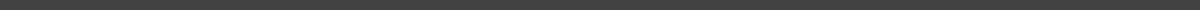 Receipt No.: ____________________
Date: ____________________From:Name/Company: ___________________________________________Address: ________________________________________________Phone: ___________________ Email: _______________________Payment Information:Amount Paid ($): __________________Paid Through: _____________________Check (No: __________)Bank Transfer (Transaction ID: __________)Other: ________________________Purpose of Payment: ______________________________________Detailed Description of Services/Goods (if applicable):Notes:Acknowledgment:Received By: __________________________Signature: __________________________Position: __________________________Date: __________________________DescriptionQuantityUnit CostSubtotal